STAŻ na START! – Program Stażowy dla studentów UEK!Projekt POWER 3.5 „Zintegrowany Program Rozwoju UEK” uruchamia rekrutację na płatne staże dla Studentów naszej Uczelni. Świętna okazja do zdobycia doświadczenia i praktycznej wiedzy!Jeżeli jesteś studentem poniższego kierunku to zapisz się już dziś!- Ekonomia (studia stacjonarne II stopnia), II rokOferta adresowana jest do studentów wybranych kierunków zainteresowanych uzupełnieniem wiedzy akademickiej o rzeczywiste doświadczenia biznesowe. Staż to z jednej strony sposób na pogłębienie treści, wiedzy i umiejętności podczas praktycznego powiązania zagadnień teoretycznych z problemami życia zawodowego. Z drugiej strony pozwala doświadczyć zupełnie innego niż wcześniej, podejścia do nauki i nauczania zawodu oraz zapoznać się z nowymi metodami szkoleniowymi, stosowanymi w odmiennych od uczelnianych kontekstach edukacyjnych.Główne zasady programu:Czas trwania - 360 godzin (ok. 12 tygodni), Zakres obowiązków – realizowany w oparciu o Indywidualny Program Stażu układany dla każdego studenta,Stypendium stażowe -  6660 zł / 360 h (płatne w miesięcznych transzach),Możliwość refundacji kosztów zakwaterowania i dojazdów,Staże realizowane są trakcie semestru lub po zakończeniu studiów (lipiec - wrzesień).Więcej informacji na temat Programu Stażowego, listę Pracodawców (stale będzie się powiększać), u których można odbyć staż oraz instrukcję jak się zapisać znajdą Państwo bezpośrednio po kliknięciu w link.https://power.uek.krakow.pl/biezaca-rekrutacja/#130Zapraszamy do rekrutacji  - liczba miejsc jest ograniczona i decyduje kolejność zgłoszeń. W przypadku pytań prosimy o kontakt z Biurem Projektu, chętnie wyjaśnimy wszelkie wątpliwościKatarzyna Kwaśniake-mail: katarzyna.kwasniak.power@uek.krakow.pl Tel. (12) 293-74-63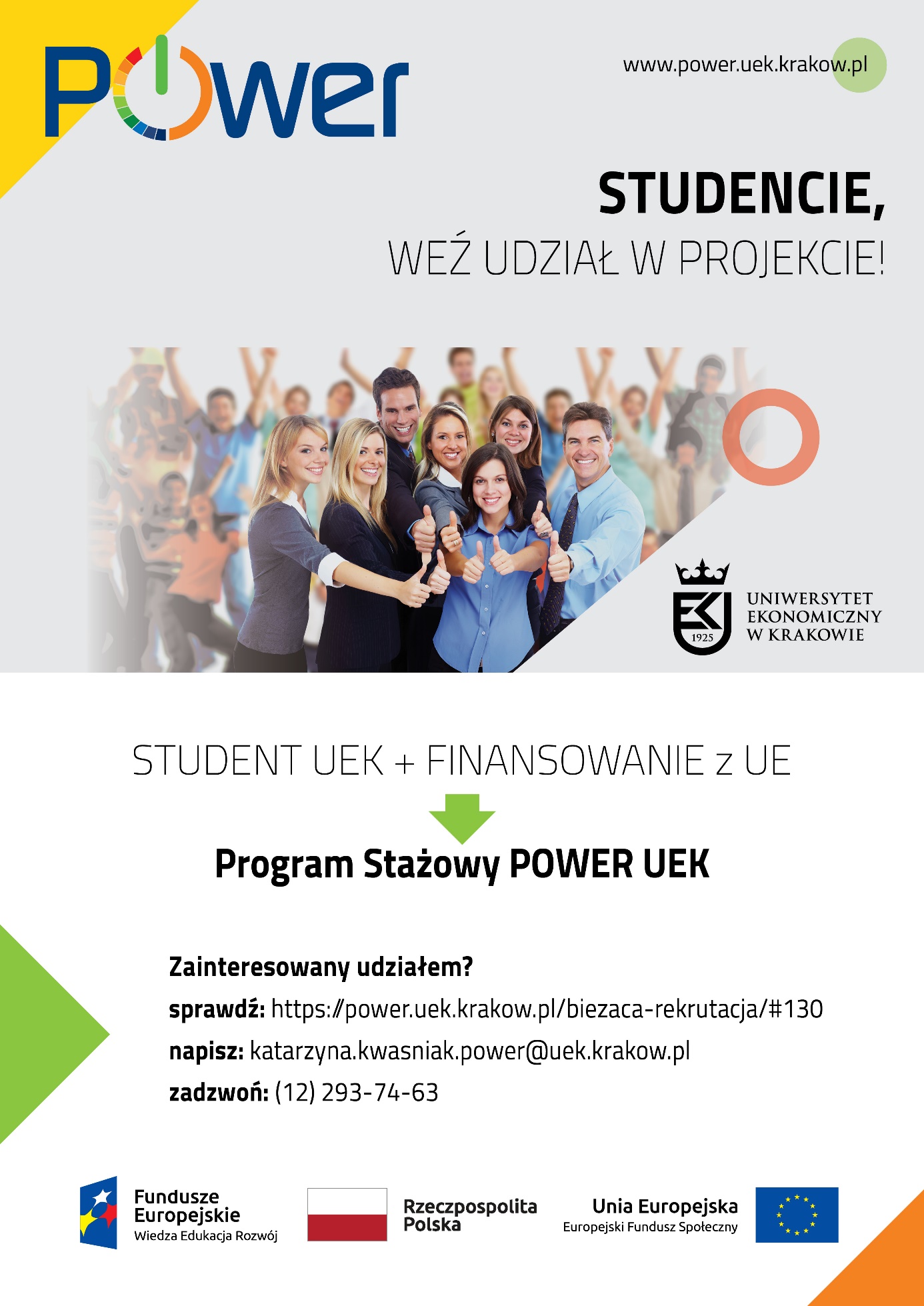 